TOREK, 2.12.Dragi učenec!V tabeli boš našel povezave razlage snovi in svoje naloge, ki so podčrtane. Naloge pa bodo potem starši fotografirali in jih poslali po e-pošti.PREDMETNAVODILAOPOMBESLJPOIMENUJ KAJ JE NA FOTOGRAFIJAHOglej si spodnje sličice in poimenuj kaj je na njih.Opri zvezek in prilepi vsako sličico ter zraven napiši kaj je na sliki. Če ne moreš prilepiti, preriši.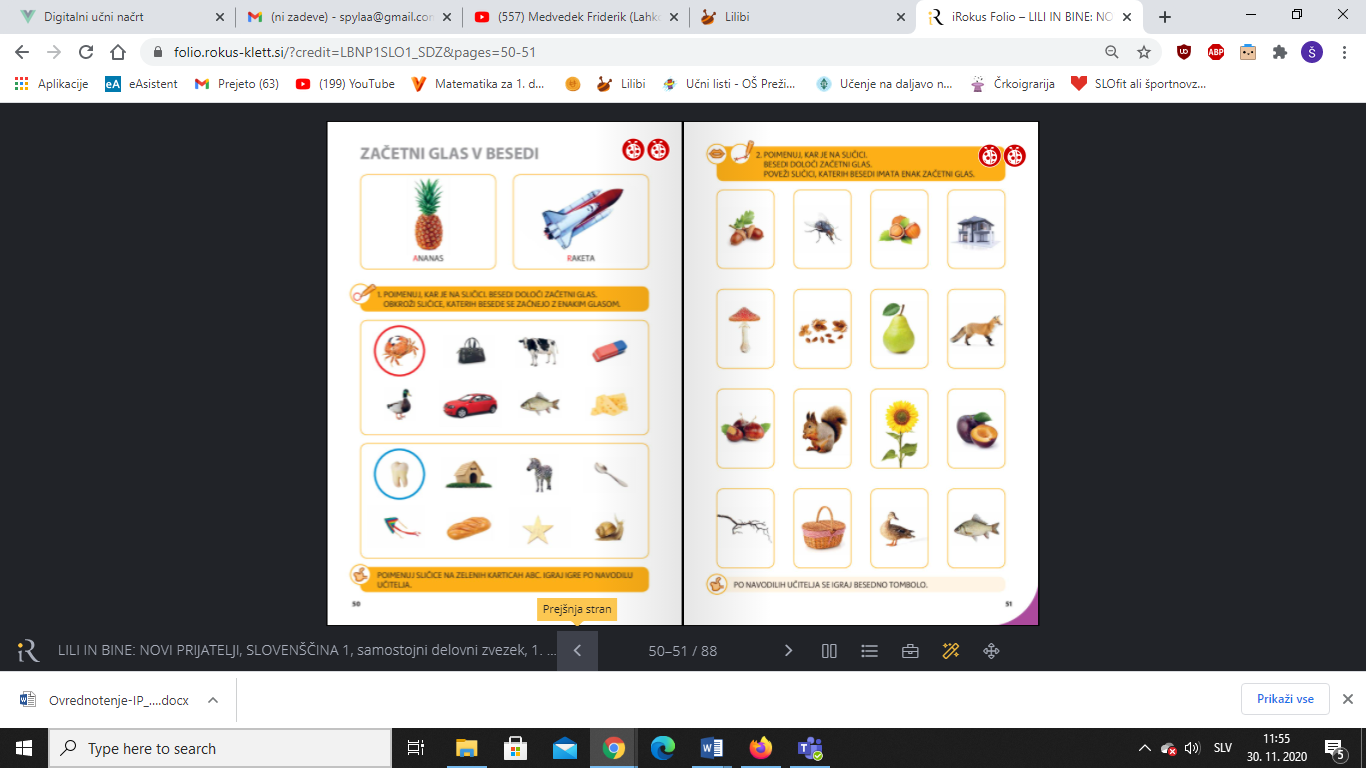 Fotografijo opravljenega dela starši pošljejo po e-pošti.MATRAČUNANJE DO 5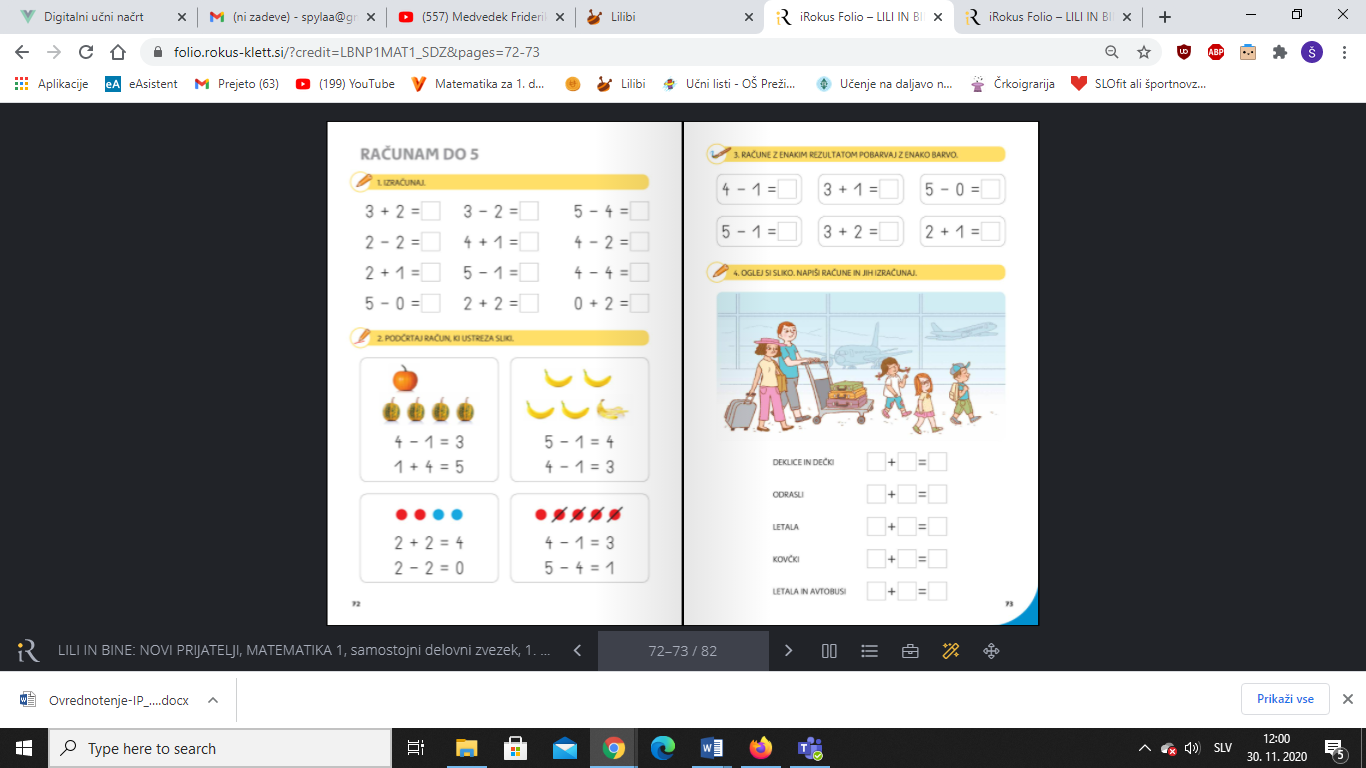 V zvezek prepiši račune ter izračunaj.Pod račune riši pikice tako kot smo se učili, da boš lažje izračunal.Fotografijo opravljenega dela starši pošljejo po e-pošti.DDPZ medvedkom Friderikom boš poslušal pravljico in z njim sodeloval pri šelestenju vetra, nagibanju cvetlic in tako naprej:https://www.youtube.com/watch?v=Q-PBAlfC1S8ŠPOZ Juvijem skoči po odejo za piknikhttps://www.youtube.com/watch?v=V81OjuZppwc&list=PLGBZv8U8kaUVZlEq3oFdHcQq_nCCJpPYp&index=6in potuj med oblakihttps://www.youtube.com/watch?v=7YsD30yuldc&list=PLGBZv8U8kaUVZlEq3oFdHcQq_nCCJpPYp&index=8ne pozabi na gibanje na svežem zraku